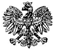 Zgierz, dn. 29.06.2021 r.ZP.272.19.2021.RF/4INFORMACJA O KWOCIE PRZEZNACZONEJ NA SFINANSOWANIE ZAMÓWIENIANa podstawie art. 222 ust. 4 ustawy z dnia 11 września 2019 r. – Prawo zamówień publicznych 
(tj. Dz. U. z 2019 r., poz. 2019 z późn. zm.  - zwanej dalej Ustawą) Powiat Zgierski reprezentowany przez Zarząd Powiatu Zgierskiego informuje, że na sfinansowanie zamówienia publicznego prowadzonego                            w trybie podstawowym, na podstawie art. 275  pkt 2 Ustawy, pn.: „Budowa chodnika w pasie drogi powiatowej Nr 5129 E w m. Kiełmina, gm. Stryków”, nr rej. ZP.272.19.2021, zamierza przeznaczyć kwotę w wysokości 350 000,00 zł brutto (słownie: trzysta pięćdziesiąt tysięcy złotych i 00/100).                                                                                                Zarząd Powiatu Zgierskiego___________________________________________________( podpis Kierownika Zamawiającego lub osoby upoważnionej)Skarbnik Powiatu Zgierskiego                                                                                                                                              __________________________________                                                                                                                                          ( podpis Skarbnika Powiatu Zgierskiego)          ZARZĄD  POWIATU  ZGIERSKIEGO                     95-100 Zgierz, ul. Sadowa 6a                    Tel. (42) 288 81 00,  fax (42) 719 08 16                     zarzad@powiat.zgierz.pl, www.powiat.zgierz.pl